2008年高考文综（全国卷2）地理部分及参考答案第Ι卷（选择题）读图l．完成1～2题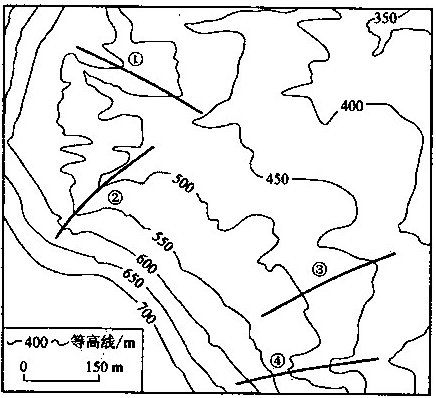 图11．①、②、③、④四地段中平均坡度最大的为 A①    B．②    C③     D．④2．海拔低于400米的区域面积约为  A．0.05 km2   B 0.5km2   C．5 kim2    D.50km2图2示意某雏形生态工业目区的产业链．箭头表示物、能量流动过程，其中虚线箭头表示副产品或废弃物的流动。完成3～5题。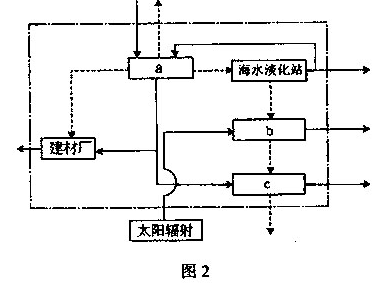 3．图中a、b、c分别代表  A．电厂、化工厂、盐场    B．盐场、电厂、化工厂  C．电厂、盐场、化工厂    D．盐场、化工厂、电厂4．该生态工业园区中  A．发电厂的废水、废气与废渣得到有效利用    B．制盐的副产品得到利用  C．建材厂有效利用了盐场的废弃物      D．化工厂的废弃物得到利用5．该生态工业园区可能位于     A．晋南    B．粤北    C．冀东    D．闽西图3示意不同纬度四地白昼长度变化。完成6～8题。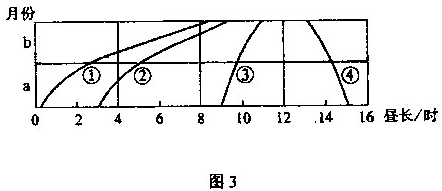 6．若该圈表示上半年a、b两月(a月早于b月)．则①、②、③、④四地纬度依次是  A．66 5°N、66°N、40°N、40°S       B．66 5°S、66°S、40°S、40°N  C．66 5°N、66°N、0°、40°S          D．66 5°S、66°S、0°、40°N7．根据图中各地的白昼长度变化可知  A．a月内①—④各地的夜长均长于昼长     B．b月内①—④各地的昼长均长于夜长  C．③地较②地昼夜长短的年变幅大    D．③地与④地之间的某一纬度上昼夜长短变化为零8①地在a月与b月的平均昼长变化Pa与Pb的关系应符合  A．O<pa/pb<1   B.Pa/Pb=0   C.pa/pb=1  D. Pa/Pb>l  图4示意日本本州岛部分地区樱花初放日期。完成9～ll题。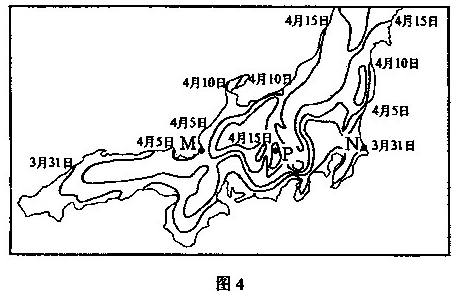 9．导致该岛滨海地区樱花初放日期自南向北变化的主要因素是A．地形    B．太阳辐射    C．土壤    D．降水10．导致N地樱花初放日期比M地早的主要因素是   A．地形    B．洋流     C．土壤    D降水11．导致P地樱花初放日期比M，N地晚的主要因素是    A．地形    B．洋流        C．太阳辐射    D降水第Ⅱ卷（选择题）36．(36分)阅读分析材料，回答下列问题  D湖泊(图6a)的湖面海拔约3800采，降水资料如图6b所示。D湖沿岸地区地形平坦．发现有走量古代农耕遗迹，包括相互交织的人工堆土高台、人工水渠(图6c)，以及人工运河和水塘。(1)推测D湖沿岸地区气温的年，变化、口变化特征，并简述原因。（l2分)(2)归纳D湖沿岸地区的降水特征。(4分)(3)指出威胁D湖沿岸地区发展耕作业的主要气象灾害及发生时间间。(8分)(4)说明该农耕系统对防治这些气象灾害的作用。(12分)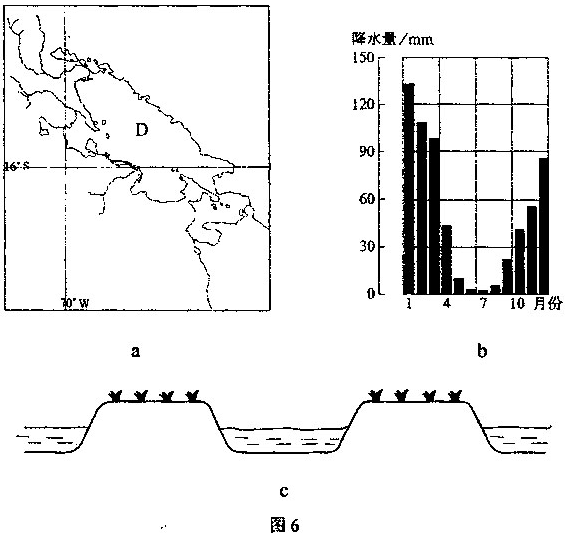 39．(60分)阅读分析资料和图7，完成下列备题。    抗日战争爆发后，苏联援华物资通过西北陆路运到中国。英美物资通过香港、越南和1938年开通的滇缅公路运到中国。威廉·凯宁在《飞越驼峰》一书中指出：“从这方面看，中国维特战争的能力完全变成了一十供应问题。”    1942年3月，中国和美国合作，开辟了从印度阿萨姆邦汀江至中国云贵高原和四川盆地的空中航线——驼峰航线。3年中．中、美通过这条航线，将大量物资空运到中国境内．并为此付出了巨大代价。           (3)简要说明驼峰航线穿越地区的主要地形特征。(10分)(4)当时的运输机沿该航线飞行面临的主要阐难有哪些？(10分)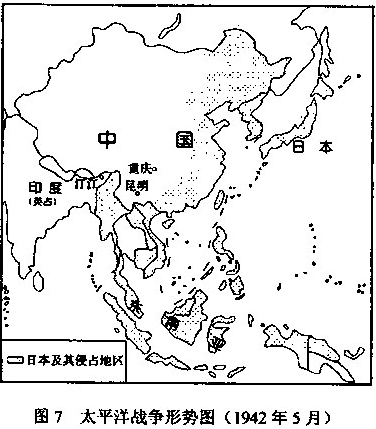 2009年高考文综（全国卷2）地理部分参考答案1．D  2．A 3．C  4．B   5．C   6．A    7．D    8．A    9．B  10．B 11．A  36．(36分)(1)(年均温较低，)年变化(年较差)较小(2分)，因为海拔高，地处热带(低纬度地区)(4分)；日变化(日较差)较大(2分)，因为海拔高，空气稀薄，白天增温快．夜晚散热快(按高度推测日最低温度可能降至0℃及以下)(4分)。(2)年降水量约600(580～620之间皆可)毫米(2分)，集中于夏季(1—3月或l2月至次年3月)(2分)。(3)低温，冻害(2分)．夜间(2分)；洪涝灾害，夏季(雨季、I一3月或l2月至次年3月)(2分)；旱灾，其他季节(4—12月或4一ll月，簪春、秋季即可得分) (2分)。(4)(沟渠、水塘与高台交织，)排水通畅利于雨季防洪，灌溉方便利于旱季抗旱(4分)；水体增温和降温的速度比陆地慢。因此，增大水体面积，井使水面与高台(台理)交错分布(3分)。可减小气温变化幅度，尤其可提高夜间温度(3分)，有效减少低温、冻害对高台农作物的损害(2分)。39．(60分)(3)平均海拔高(3分)，山河相间(3分)，山高谷深(地形复杂、地势崎岖)(4分)。(4)飞行高度高，空气稀薄，地形复杂，气流紊乱．对流比较旺盛，天气多变、多云雨等。(每答对1项得3分，本小题满分l0分)2009年普通高等学校招生全国统一考试（全国卷I）文科综合能力测试甲市2008年户籍人口出生9.67万人，出生率为0.699%；死亡10.7万人，死亡率为0.773%。甲市户籍人口这种自然增长态势已持续14年。图上显示四个地区的人口出生率和死亡率。据此完成1—2题.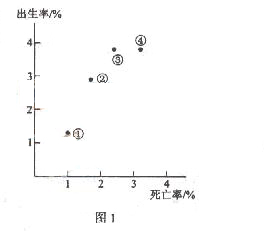 1.甲市可能是	A． 西宁	B.延安	C.上海	D. 广州【解析】该题考查考生的基本能力----计算能力和分析能力，通过题目中给出的有关信息，可以计算出该市的总人口和死亡率，可以发现该地死亡率高于出生率，人口负增长，从而可以判定应选----上海.2.①②③④四个地区中，人口再生产与甲市处于同一类型的地区是	A．①		B. ②	C. ③		D. ④【解析】从上题可知甲市人口增长为现代型，图中四地为现代型的只有A.    图2示意某区域某月一条海平面等压线,图中N地气压高于P地.读图2,完成3—5题。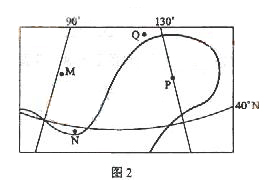 3. N地风向为	A.  东北风 		B. 东南风	C.  西北风 		D. 西南风【解析】从图中提供的信息可以看出，N处在高压脊上 ，气压梯度力垂直等压线只向低压，在北半球右偏----东北风.4. 	M、N、P、Q四地中，阴雨天气最有可能出现在	A. M地		B. N地	C. P地		D. Q地【解析】从图中提供的信息可以看出，P处低压槽部，最有可能出现阴雨天气，应选C.5. 当M地月平均气压为全年最高的月份，可能出现的地理现象是	A. 巴西高原处于干季 	B.尼罗河进入丰水期	C. 美国大平原麦收正忙	D.我国东北地区寒冷干燥【解析】 M处在北半球，气压最高的月份在冬季1月，故选D. 甲、乙两地点之间有三条道路相连。某地理活动小组测绘了这三条道路的纵向剖面图（图3）。读图3，完成6—8题。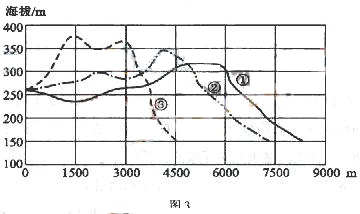 6.	甲、乙两地点间高差大致为	A. 80m     B. 110m       C. 170m	 D. 220m 【解析】从题目当中很清楚看出，两地高度分别为260和150， 故高差为110 选B.7.在对应的地形图上可以看出A.道路①为直线              B.道路②经过甲、乙两地间的最高点C.道路③最长             D.道路①和②可能有部分道路重合【解析】从图可以看出，①水平距离最长，不会是直线，③水平距离最短，两地之间的最高点可达375米左右，排除法，可选D.8.若使用大型运输车从乙地运送重型机械设备至甲地，最适合行车的是A.道路③          B.道路①       C.道路①和②            D.道路②和③【解析】运输重型机械，最好选平坦的道路，故选B.道路①.我国南水北调方案中涉及的某水源地总面积约94700km²，表1为该地区域部分土地覆盖类型面积构成，图4示意该区域部分土地覆被类型的地形构成。据此完成9-11题。表1 部分土地覆被类型面积构成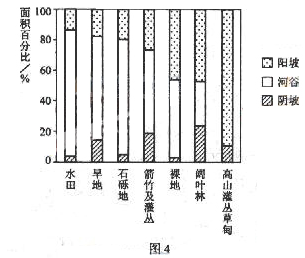 9.在该水源地内A.阴坡坡度大于阳坡坡度               B.平均海拔水田低于旱地C.石砾地、裸地多分布在山坡上         D.河谷中阔叶林面积最小【解析】从图4可以看出，阳坡面积大于阴坡，面积越大，坡度越小选A,而根据题目中提供的数据可以算出阔叶林面积不是最小.10.保护该水源地山地阳坡生态环境应采取的主要对策是A.保护高山灌丛                    B.防止水土流失C.维持林地的采育平衡              D.扩大梯田面积【解析】根据图表，阳坡水土流失较重，选B.11.该水源地位于A.长江三峡谷地      B.青藏高原         C.汉江谷地        D.江南丘陵【解析】该地为亚热带，且为调水的水源地、谷地。选C,汉江谷地。文科综合能力测试第II卷         （注意：在试题卷上作答无效）   图5示意尼罗河三个源流流域年降水量分布。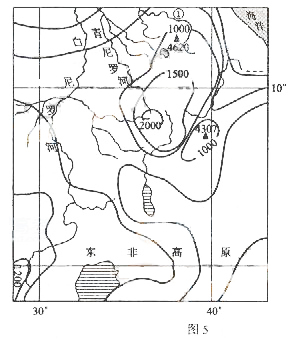 ① 阿特巴拉河  ▲ 4307山峰 ︿1500﹀等降水量线（mm|年）   ～河流  表3 尼罗河径流量构成（1）分析尼罗河径流量的季节变化特点及原因。（16分）（2）为什么尼罗河枯水期径流主要来自白尼罗河？（6分）（3）简述尼罗河径流季节变化对其下游河谷及三角洲古代农业生产的影响。（14分）【解析】该题难度不大,题目当中提供的信息比较明显，目的是考察考生对基本地理知识掌握的程度以及考生的分析问题能力，尼罗河流量的季节变化取决于流域的降水季节变化，取决于流域的气候特点，尼罗河流经热带草原和热带荒漠气候区，流域径流和气候的变化影响流域的农业生产。参考答案：（1）季节变化特点：洪水期出现在北半球夏半年，枯水期出现在冬半年。     原因：尼罗河三个源流的流域大部分，以及流域降水量最丰富、产流量醉倒的地区，位于北半球热带草原带（热带草原气候区），雨季出现在北半球夏半年，产生径流多；干季出现在冬半年，产生径流少。（2）（尼罗河枯水期时，青尼罗河和阿特巴拉河都进入枯水期，产生的径流量少：）白尼罗河源流位于南半球，南半球为雨季，所以白尼罗河产生的径流最多。（3）尼罗河径流季节变化显著，导致其下游河谷及三角洲农业生产具有明显的季节变化。洪水每年定期泛滥，洪水泛滥之后，开始农耕。枯水季节是作物生长及收获季节。洪水泛滥时在被淹农田表面沉积一层肥沃的淤泥，使土壤年年肥力不减，有利于农作物的生长。类型箭竹及灌丛阔叶林旱地水田石砾地、裸地高山灌丛草甸比重（%）28.9025.3010.403.105.70                   流域构成（%）时段白尼罗河青尼罗河阿特巴拉河·全年32608洪水期106822枯水期83170